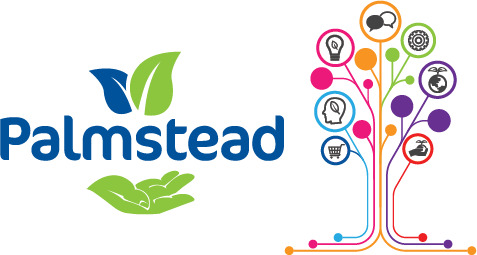 Palmstead Soft Landscape Workshop 2020Please find below some useful links to documents and websites relating to topics discussed at our 2020 Soft Landscape Workshop. Documents and links relating to speaker’s presentations:Jaqueline Clay - Director JFA Environmental PlanningArticles on her website which cover the BIAC:The New Environment Bill: A Green Step in the Right Direction (17.12.2019) http://www.jfa.co.uk/newsBiodiversity Assessment Calculation (11.10.2019) http://www.jfa.co.uk/newsOther references of relevance include:BIAC V1:https://www.environmentbank.com/resource/free-biodiversity-impact-                     calculator-download/BIAC V2:                http://publications.naturalengland.org.uk/publication/6020204538888192Biodiversity in Planning: RTPI Practice Advice (November 2019) https://www.rtpi.org.uk/media/3560735/biodiversityinplanningpracticeadvice2019.pdfJohn Weir – Forestry Commission Forest Services - Adviser, Woodland Creation and Resilience https://www.gov.uk/government/publications/climate-change-and-forestry-position-statementhttps://www.gov.uk/government/publications/managing-englands-woodlands-in-a-climate-emergencyhttps://www.gov.uk/government/publications/the-uk-forestry-standardhttp://www.forestdss.org.uk/geoforestdss/http://193.185.149.20/t4f/cmt/Anna French – Director, Chartered Landscape Architect - Anna French Associates Ltd 
& Landscapes Screening the 2040 film for everyone in the industry to see https://www.youtube.com/watch?v=p-rTQ443akEPeter Gibbs – Former BBC Weather Presenter and Currently Radio 4’s ‘Gardeners Question Time’ ChairUK Climate Projections (UKCP) https://www.metoffice.gov.uk/research/approach/collaboration/ukcp/indexRHS Gardening in a changing climate 
RHS – Gardening in a Changing Climate – updated reportUseful Websites and linksForest Research – Urban tree manual  https://www.forestresearch.gov.uk/tools-and-resources/urban-tree-manual/        (PDF 625Kb)Forest Research - The Right Trees for Changing Climate Database http://www.righttrees4cc.org.uk/      (database you need to sign up – free)The Roots and All podcast features interviews with experts in the fields of horticulture and ecology, with a focus on sustainable, low impact gardening and growing. Previous interviews have featured guests such as John Little, Dave Goulson, Kate Bradbury, Cleve West and Fergus Garrett. https://rootsandall.co.uk/thepodcast/Future Flora – Future Flora is a project to provide a biosecure way to grow, procure and specify plants that can be used by everyone in the horticulture and landscape sectors, from nurseries through to landscape contractors, designers and managers.  https://futureflora.org/
IMPORTANT There is a survey for delegates to complete please, which will help scoping the project: fill in this surveyWho to follow on Twitter:@sLeguil - Sophie Leguil Botanist, gardener, insect nerd. Talks plants, conservation & environment. Freelance researcher & writer, translator, photographer & tour leader.@KieronDoickFR   - Keiron Doick Head of Urban Forest Research Group at Forest Research@jhrdub - Harry Watkins Landscape Architect studying his PhD at Sheffield and Future Flora author.@grassroofco – John Little expert on green roofs.@noelfarrer – Noel Farrer @APHAgovuk - Animal & Plant Health Agency for updates on plant health @land4future_uk – Anna French